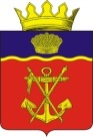 	АДМИНИСТРАЦИЯ  КАЛАЧЁВСКОГО МУНИЦИПАЛЬНОГО РАЙОНАВОЛГОГРАДСКОЙ ОБЛАСТИПОСТАНОВЛЕНИЕОт  28.12.2022 года     № 1919О внесении изменений в постановление администрации Калачевского муниципального района от 09.09.2015 г № 859  «Об утверждении муниципальной программы «Комплексное развитие сельских территорий»»В соответствии с постановлением Правительства Российской Федерации от 31.05.2020 № 696 «Об утверждении государственной программы Российской Федерации «Комплексное развитие сельских территорий» и о внесении изменений в некоторый акты Правительства Российской Федерации», постановлением Правительства Волгоградской области от 29.11.2013 № 681-п «Об утверждении государственной программы Волгоградской области «Комплексное развитие сельских территорий», постановлением администрации Калачевского муниципального района Волгоградской обл. от 24.03.2014 № 414 "Об утверждении Порядка разработки, реализации и оценки эффективности муниципальных программ Калачевского муниципального района", администрация Калачевского муниципального района Волгоградской областипостановляет:1. В муниципальную программу «Комплексное развитие сельских территорий», утвержденную приложением к постановлению администрации Калачевского муниципального района Волгоградской области от 09.09.2015 № 859 «Об утверждении муниципальной программы «Комплексное развитие сельских территорий», внести изменения, изложив ее в новой редакции, согласно приложению, к настоящему постановлению. 2. Настоящее постановление подлежит официальному опубликованию.3. Контроль исполнения настоящего постановления оставляю за собой.Глава Калачевскогомуниципального района			                                С.А. ТюринПриложение к постановлению администрации Калачевского муниципального района от 28.12.2022 года № 1919 Муниципальная программа «Комплексное развитие сельских территорий»Паспортмуниципальной программы «Комплексное развитие сельских территорий»1. Общая характеристика сферы реализации муниципальной программыПрограмма направлена на формирование условий для комплексного развития сельских территорий (сельских агломераций) Калачевского муниципального района. Понятия «сельские территории», «сельские агломерации» определены государственной программой Волгоградской области "Комплексное развитие сельских территорий", утвержденной постановлением Правительства Волгоградской области от 29 ноября 2013 года № 681-п (далее – государственная программа).Предлагаемый комплекс мероприятий Программы включает направления (мероприятия) государственной программы.Программа является одним из основных инструментов решения стратегической задачи по повышению уровня и качества жизни на селе в Калачевском муниципальном районе.Результаты ее реализации позволят стабилизировать численность сельского населения, поднять уровень занятости и доходов, улучшить условия жизни на сельских территориях до уровня жизни городского населения.В совокупности достижение к 2025 году предусмотренных Программой целевых показателей будет способствовать укреплению основ для комплексного и эффективного развития сельского хозяйства и обеспечения агропродовольственной безопасности Калачевского муниципального района.Сельские территории Калачевского муниципального района являются его стратегическим ресурсом, однако отсутствие возможности удовлетворить свои насущные потребности, сложные условия жизни сельского населения, недостаточная вовлеченность сельского населения в практики гражданского общества, слабое развитие транспортной инфраструктуры и средств связи не позволяют реализовать потенциал сельских территории в полной мере.Возможными внешними факторами (рисками) реализации Программы могут являться:макроэкономические риски, связанные с возможностью ухудшения внутренней и внешней экономической конъюнктуры, замедлением темпов роста экономики и повышением уровня инфляции;финансовые риски, связанные с возможностью возникновения бюджетного дефицита и вследствие этого недостаточным уровнем бюджетного финансирования;природные риски, связанные с воздействием на жизнедеятельность сельского населения опасных природных явлений.Возможными внутренними рисками при реализации Программы являются:организационные риски, связанные с ошибками планирования, прогнозирования, низким уровнем взаимодействия между структурными подразделениями;производственные риски, связанные со срывом сроков исполнения работ по строительству объектов социальной и инженерной инфраструктуры, с качеством выполненных работ.В целях минимизации рисков в процессе реализации Программы предусматриваются:осуществление эффективного управления;мониторинг выполнения муниципальной программы, регулярный анализ реализации мероприятий муниципальной программы;перераспределение объемов финансирования в зависимости от динамики и темпов достижения поставленной цели, изменений во внешней среде;разработка дополнительных мероприятий.2. Цели, задачи, сроки и этапы реализации муниципальной программыЦелями Программы являются:создание комфортных условий жизнедеятельности в сельской местности;стимулирование инвестиционной активности в агропромышленном комплексе путем создания благоприятных инфраструктурных условий в сельской местности;активизация участия граждан, проживающих в сельской местности, в реализации общественно значимых проектов;формирование позитивного отношения к сельской местности и сельскому образу жизни;улучшение условий проживания сельского населения, и формирование социально-инженерной инфраструктуры сельских территорий.Начиная с 2020 года целями Программы являются:сохранение численности сельского населения в границах сельских поселений Калачевского муниципального района на уровне 100 процентов в 2025 году;сохранение соотношения среднемесячных располагаемых ресурсов сельского и городского домохозяйств до 81,4 процента в 2025 году;повышение доли общей площади благоустроенных жилых помещений в сельских населенных пунктах до 85 процентов в 2025 году.Для достижения поставленных целей в рамках реализации муниципальной программы необходимо решить следующие задачи:приближение условий жизнедеятельности в сельских поселениях к городским стандартам при сохранении особенностей сельского расселения, застройки и образа жизни;расширение социально-экономических и трудовых связей села с малыми городами и поселками городского типа, формирование единых сельско-городских рынков труда, систем социально-культурного и торгово-бытового обслуживания населения;повышение уровня занятости сельского населения, содействие созданию новых рабочих мест путем формирования благоприятных инфраструктурных условий для развития сельскохозяйственной и альтернативной деятельности;повышение уровня и диверсификация источников доходов сельского населения, снижение масштабов бедности на сельских территориях;улучшение жилищных условий сельского населения на основе развития институтов субсидирования строительства и покупки жилья, а также ипотечного кредитования, с учетом преимуществ сельского образа жизни;повышение доступности и качества предоставляемых сельским гражданам социально-культурных, торгово-бытовых и государственных услуг путем развития дорожно-транспортных и информационно-телекоммуникационных сетей, мобильных и дистанционных форм обслуживания, укрепления и модернизации материально-технической базы образования, здравоохранения, культуры, физкультуры, спорта и так далее;создание экологически безопасных условий жизнедеятельности в сельских поселениях, сохранение, восстановление и наращивание человеческого, культурного и природного потенциала сельских территорий;повышение привлекательности жизни в сельской местности для переселения горожан и соотечественников из-за рубежа;повышение уровня научно-информационного и методического обеспечения комплексного развития сельских территорий.Программа реализуется в 2015 - 2025 годах в два этапа.Первым этапом (2015-2019 годы) предусмотрена реализация мероприятий по улучшению уровня и качества жизни сельского населения сельских поселений Калачевского муниципального района, в которых намечена реализация инвестиционных проектов по развитию агропромышленного комплекса, на основе дифференцированной государственной поддержки из федерального и областного бюджетов. Контрольный срок реализации первого этапа Программы - 31 декабря 2019 года.Второй этап Программы (2020-2025 годы) предполагает наращивание темпов комплексного развития сельских территорий (сельской агломерации) Калачевского муниципального района согласно прогнозируемому росту потребности в создании комфортных условий проживания в сельской местности с учетом инвестиционной привлекательности Калачевского муниципального района. Контрольный срок реализации второго этапа Программы - 31 декабря 2025 г.3. Целевые показатели достижения целей и решения задач, основные ожидаемые конечные результаты муниципальной программы.Целевыми индикаторами и показателями первого этапа Программы являются:ввод (приобретение) 358,6 кв. метров жилья для граждан, проживающих в сельской местности, в том числе для молодых семей и молодых специалистов;ввод в действие 0,5 км распределительных газовых сетей;ввод в эксплуатацию 0,94362 километра автомобильных дорог общего пользования с твердым покрытием, ведущих от сети автомобильных дорог общего пользования к ближайшим общественно значимым объектам сельских населенных пунктов, а также к объектам производства и переработки сельскохозяйственной продукции;реализация 2 проектов местных инициатив граждан, проживающих в сельской местности, получивших грантовую поддержку.По итогам реализации второго этапа Программы ожидается достижение следующих целевых показателей:ввод (приобретение) жилых помещений (жилых домов) для граждан, проживающих на сельских территориях – 397,2 кв. метра;количество семей, повысивших уровень благоустройства домовладений – 6 семей;количество реализованных проектов комплексного развития сельских территорий (агломераций) – 1 единицы;количество реализованных на сельских территориях проектов по благоустройству – 11 единиц;ввод в эксплуатацию линий электропередачи – 15,55 км;мощность построенных линий электропередачи – 3,1 МВт;численность студентов, обучающихся в федеральных государственных образовательных организациях высшего образования, подведомственных Министерству сельского хозяйства РФ, привлеченных сельскохозяйственными товаропроизводителями к прохождению производственной практики – 184 чел.;количество заключенных ученических договоров и договоров о целевом обучении с обучающимися в иных образовательных организациях – 22 ед.Перечень целевых показателей  Программы приведен в приложении № 1 к Программе.По итогам реализации Программы планируется обеспечить достижение следующих основных ожидаемых конечных результатов:улучшение условий проживания сельского населения и формирование социальной инженерной инфраструктуры сельских территорий;удовлетворение потребности организаций агропромышленного комплекса и социальной сферы села в молодых специалистах;повышение привлекательности сельской местности для проживания и трудовой деятельности;повышение уровня благоустройства сельских территорий;4. Обобщенная характеристика основных мероприятий муниципальной программыДостижение целей и решение задач Программы обеспечивается путем реализации ряда мероприятий. Перечень мероприятий муниципальной программы, реализованных в 2015-2019 годах, представлен в таблице 1 приложения 2 Программы. Перечень мероприятий муниципальной программы, реализуемых в 2020 - 2025 годах, представлен в таблице 2 приложения 2 Программы.Основными мероприятиями первого этапа программы являются:улучшение жилищных условий граждан, проживающих в сельской местности, в том числе молодых семей и молодых специалистов;комплексное обустройство населенных пунктов, расположенных в сельской местности, объектами социальной и инженерной инфраструктуры;грантовая поддержка местных инициатив граждан, проживающих в сельской местности;строительство и реконструкция автомобильных дорог общего пользования с твердым покрытием, ведущих от сети автомобильных дорог общего пользования к ближайшим общественно значимым объектам сельских населенных пунктов, а также к объектам производства и переработки сельскохозяйственной продукции.Основными мероприятиями второго этапа Программы являются:создание условий для обеспечения доступным и комфортным жильем сельского населения;обеспечение комплексного развития сельских территорий;благоустройство сельских территорий;развитие энергообеспечения сельских территорий;оказание содействия сельскохозяйственным товаропроизводителям в обеспечении квалифицированными специалистами.5. Обоснование объема финансовых ресурсов, необходимых для реализации муниципальной программы.Принятие и реализация Программы дает возможность привлечения субвенций, субсидий из областного бюджета на условиях софинансирования реализации вышеуказанной Программы.Прогнозируемые в рамках муниципальной программы объемы финансирования в разрезе каждого мероприятия определены в соответствии с предлагаемыми условиями софинансирования в рамках государственной программы, в том числе:средства, выделяемые из муниципального, областного и федерального бюджетов, подлежат ежегодному уточнению после утверждения соответствующих бюджетов на очередной финансовый год.К внебюджетным источникам, привлекаемым для финансирования муниципальной программы, относятся средства:государственных, муниципальных и негосударственных предприятий, организаций и объединений, крестьянских фермерских хозяйств, индивидуальных предпринимателей, осуществляющих хозяйственную деятельность на сельских территориях, сельских агломерациях; личные средства граждан.Ресурсное обеспечение Программы за счет средств, привлеченных из различных источников финансирования, приведено в приложении №3 к Программе.Общая сумма предусмотренных средств на реализацию муниципальной программы составляет 274351,37 тыс. рублей, в том числе:- средства федерального бюджета – 126138,41 тыс. рублей;- средства бюджета области – 52184,58 тыс. рублей;- средства бюджета района – 23224,18 тыс. рублей;- средства бюджетов сельских поселений района – 969,14 тыс. рублей;- средства внебюджетных источников – 71835,06 тыс. рублей.6. Механизмы реализации муниципальной программы6.1. Механизм реализации Программы базируется на принципах социального партнерства федеральных и областных органов исполнительной власти, органов местного самоуправления и хозяйствующих субъектов, сельского населения, а также на принципах четкого разграничения полномочий и ответственности всех участников  программы.Ответственным исполнителем Программы является комитет по сельскому хозяйству и экологии администрации Калачевского муниципального района. Ответственный исполнитель обеспечивает реализацию Программы в целом, осуществляет координацию деятельности соисполнителей Программы, согласование действий по подготовке и реализации мероприятий Программы, а также по целевому и эффективному использованию средств, осуществляет выполнение функций по оперативному управлению Программой, подготавливает ежегодный отчет о ходе реализации Программы, в том числе:координирует деятельность по рациональному использованию бюджетных средств и внебюджетных источников;осуществляет нормативное, правовое и методическое обеспечение реализации программы;организует информационную и разъяснительную работу, направленную на освещение целей и задач программы;готовит доклады о ходе реализации Программы и проводит оценку эффективности программы.Соисполнителями программы, участвующими в реализации мероприятий Программы, являются органы местного самоуправления Калачевского муниципального района, структурные подразделения администрации Калачевского муниципального района.Соисполнители программы:участвуют в разработке и осуществляют реализацию мероприятий программы, в отношении которых они являются исполнителями;представляют в установленный срок ответственному исполнителю  программы необходимую информацию, а также отчет о ходе реализации мероприятий  программы.Оценка эффективности реализации Программы осуществляется в соответствии с постановлением администрации Калачевского муниципального района от  24.03.2014  № 414 «Об утверждении порядка разработки, реализации и оценки эффективности муниципальных программ Калачевского муниципального района». Правила и порядок предоставления государственной поддержки на реализацию мероприятий Программы утверждаются нормативно-правовыми актами Администрации Волгоградской области.Представление заявочной документации Калачевского муниципального района для участия в мероприятиях государственной программы осуществляется в порядке, утвержденном комитетом сельского хозяйства Волгоградской области.Основными мероприятиями Программы, планируемыми к реализации в 2020 - 2025 годах, являются:- создание условий для обеспечения доступным и комфортным жильем сельского населения;- оказание содействия сельскохозяйственным товаропроизводителям в обеспечении квалифицированными специалистами;- обеспечение комплексного развития сельских территорий;- благоустройство сельских территорий;- развитие энергообеспечения сельских территорий.6.2. Мероприятие "Создание условий для обеспечения доступным и комфортным жильем сельского населения" реализуется посредством предоставления гражданам Российской Федерации, проживающим и работающим на сельских территориях Калачевского муниципального района, либо изъявившим желание переехать на постоянное место жительства на сельские территории Калачевского муниципального района и работать там, социальных выплат на строительство (приобретение) жилья, в том числе путем участия в долевом строительстве, предоставляемых за счет собственных средств областного бюджета и за счет средств областного бюджета, источником финансового обеспечения которых является субсидия из федерального бюджета. Участие в мероприятии "Создание условий для обеспечения доступным и комфортным жильем сельского населения" осуществляется в соответствии с нормативными правовыми актами Администрации Волгоградской области, определяющими порядок и условия предоставления субсидии.6.3. В рамках мероприятия Программы «Оказание содействия сельскохозяйственным товаропроизводителям в обеспечении квалифицированными специалистами» предусматривается:предоставление субсидий из областного бюджета на возмещение части затрат индивидуальным предпринимателям и организациям независимо от их организационно-правовой формы, являющимся сельскохозяйственными товаропроизводителями (кроме граждан, ведущих личные подсобные хозяйства), осуществляющим деятельность на сельских территориях, по заключенным с работниками, проходящими обучение в федеральных государственных образовательных организациях высшего образования, подведомственных Министерству сельского хозяйства Российской Федерации, ученическим договорам;предоставление субсидий из областного бюджета на возмещение части затрат, связанных с оплатой труда и проживанием студентов, привлеченных для прохождения производственной практики, индивидуальным предпринимателям и организациям независимо от их организационно-правовой формы, являющимся сельскохозяйственными товаропроизводителями (кроме граждан, ведущих личные подсобные хозяйства), осуществляющим деятельность на сельских территориях, до 30 процентов фактически понесенных в году предоставления субсидии затрат, связанных с оплатой труда и проживанием студентов, обучающимися в федеральных государственных образовательных организациях высшего образования, подведомственных Министерству сельского хозяйства Российской Федерации, привлеченных для прохождения практики.6.4. Мероприятие Программы "Обеспечение комплексного развития сельских территорий" реализуется посредством получения субсидий из областного бюджета, на реализацию проектов комплексного развития сельских территорий или сельских агломераций Калачевского муниципального района в соответствии с Порядком предоставления и распределения субсидий из областного бюджета бюджетам муниципальных образований Волгоградской области на реализацию проектов комплексного развития сельских территорий или сельских агломераций, утвержденным Приложением к государственной программе. 6.5. В рамках мероприятия Программы "Благоустройство сельских территорий" предусматривается получение субсидий из областного бюджета на реализацию общественно значимых проектов по благоустройству сельских территорий в соответствии с Порядком предоставления и распределения субсидий из областного бюджета бюджетам муниципальных образований Волгоградской области на реализацию мероприятия по благоустройству сельских территорий, утвержденным Приложением к государственной программе. 6.6. Мероприятие Программы «Развитие энергообеспечения сельских территорий» направлено на развитие энергообеспечения сельских территорий, что обеспечит рост инвестиционной привлекательности Калачевского муниципального района, а также создание новых рабочих мест.В рамках мероприятия предусматривается строительство линий электропередачи в целях предоставления возможностей по осуществлению хозяйственной деятельности сельскохозяйственных товаропроизводителей на территории сельских поселений, в том числе для реализации инвестиционных проектов по строительству мелиоративных систем и увеличения площадей орошаемых земель на территории Калачевского муниципального района.Так, в 2020-2030 годы в районе планируется реализация ряда инвестиционных проектов ООО «СП «Донское» - строительство орошаемых участков площадью 3345 га, Абрамяна Арташес Арами, Матушкина Наталья Владимировна общей площадью -1542,8 га (кадастровые номера земельных участков 34:09:020301:24, 34:09:020501:22, 34:09:020501:25, 34:09:020501:26, 34:09:020501:35, 34:09:000000:12039, 34:09:000000:12036).В рамках комплексного подхода к решению вопроса, с целью обеспечения ГСМ сельхозтоваропроизводителей и населения района ООО «СВ-Доннефтепродукт» планируется строительство автозаправочной станции с реконструкцией имеющейся недвижимости с постройкой минимаркета и операторской, установкой 4 заправочных колонок, резервуаров для хранения топлива, с благоустройством прилегающей территории (кадастровый номер земельного участка 34:09:020632:14 расположенный в 75 метрах от автодороги Волгоград-Каменск-Шахтинский, в районе развилки с автодорогой подъезд к п. Ильевка, с видом разрешенного использования - под автозаправочной станцией). В связи с чем, также необходимо наличие дополнительных инженерных мощностей.Реализация инвестиционных проектов будет способствовать социально-экономическому росту района, в том числе увеличению демографических показателей, повышению качества жизни населения, созданию благоприятных условий для развития производства и малого бизнеса на селе, в том числе перерабатывающего направления, которые потребуют дополнительных мощностей качественной, надежной электроэнергии. В связи с чем, необходима развитая устойчивая система энергоснабжения.Важнейшее значение для успешной реализации муниципальной программы имеет использование механизмов привлечения дополнительных средств, которое включает в себя участие в региональных целевых программах. Объем средств областного бюджета определяется соглашением, заключенным с Администрацией Волгоградской области.В случае отсутствия полномочий по отдельным мероприятиям программы предполагается предоставление иных межбюджетных трансфертов из бюджета Калачевского муниципального района бюджетам поселений в целях софинансирования расходных обязательств поселений на реализацию мероприятий программы.Реализация Программы в части выполнения мероприятий по приобретению товаров, услуг осуществляется на основании муниципальных контрактов поставки товаров, работ и услуг, заключаемых с поставщиками органами местного самоуправления и структурными подразделениями администрации Калачевского муниципального района, наделенные соответствующими полномочиями. Размещение заказов на поставки товаров, работ, услуг проводится в соответствии с действующим законодательством Российской Федерации.Уточнение и корректировка Программы производится ежегодно на основании проведенного анализа выполнения Программы.7. Перечень имущества, создаваемого (приобретаемого) в ходе реализации муниципальной программы. Сведения о правах на имущество, создаваемое (приобретаемое) в ходе реализации муниципальной программыИмущество, создаваемое (приобретаемое) органами местного самоуправления за счет полученных субсидий из областного бюджета, предоставленных на софинансирование расходных обязательств муниципальных образований по вопросам местного значения является собственностью соответствующего муниципального образования. Имущество, создаваемое (приобретаемое) органами местного самоуправления за счет полученных субвенций из областного бюджета на выполнение государственных полномочий, является собственностью Волгоградской области. Жилье, создаваемое (приобретаемое) за счет средств федерального и областного бюджетов, является собственностью гражданина, получившего социальную выплату.Приложение №1 к муниципальной программе "Комплексное развитие сельских территорий"ПЕРЕЧЕНЬцелевых показателей муниципальной программы "Комплексное развитие сельских территорий"Приложение №2к муниципальной программе"Комплексное развитие сельских территорий"ПЕРЕЧЕНЬпрограммных мероприятий муниципальной программы«Комплексное развитие сельских территорий»Программные мероприятия, реализуемые в 2020-2025 годах (второй этап)                             Таблица 1                                                                                                                                                   Приложение №3 к муниципальной программе"Комплексное развитие сельских территорий"РЕСУРСНОЕ ОБЕСПЕЧЕНИЕмуниципальной программы за счет средств, привлеченных из различных источников финансированияНаименование программыМуниципальная программа «Комплексное развитие сельских территорий» (далее – Программа)Ответственный исполнитель муниципальной программы комитет по сельскому хозяйству и экологии администрации Калачевского муниципального районаСоисполнители муниципальной программыструктурные подразделения администрации Калачевского муниципального района;органы местного самоуправления Калачевского муниципального районаЦели муниципальной программы- создание комфортных условий жизнедеятельности в сельской местности;- стимулирование инвестиционной активности в агропромышленном комплексе путем создания благоприятных инфраструктурных условий в сельской местности;- активизация участия граждан проживающих в сельской местности, в реализации общественно значимых проектов;- формирование позитивного отношения к сельской местности и сельскому образу жизни;- улучшение условий проживания сельского населения, и формирование социально-инженерной инфраструктуры сельских территорий;начиная с 2020 года:- сохранение численности сельского населения в границах  сельских поселений Калачевского муниципального района на уровне 100 процентов в 2025 году;- сохранение соотношения среднемесячных располагаемых ресурсов сельского 
и городского домохозяйств до 81,4 процента  в 2025 году;- повышение доли общей площади благоустроенных жилых помещений в сельских населенных пунктах до 85 процентов  в 2025 году.Задачи муниципальной программы- приближение условий жизнедеятельности в сельских поселениях к городским стандартам при сохранении особенностей сельского расселения, застройки и образа жизни; - расширение социально-экономических и трудовых связей села с малыми городами 
и поселками городского типа, формирование единых сельско-городских рынков труда, систем социально-культурного и торгово-бытового обслуживания населения;- повышение уровня занятости сельского населения, содействие созданию новых рабочих мест путем формирования благоприятных инфраструктурных условий для развития сельскохозяйственной и альтернативной деятельности;- повышение уровня и диверсификация источников доходов сельского населения, снижение масштабов бедности на сельских территориях;- улучшение жилищных условий сельского населения на основе развития институтов субсидирования строительства и покупки жилья, а также ипотечного кредитования, с учётом преимуществ сельского образа жизни;- повышение доступности и качества предоставляемых сельским гражданам социально-культурных, торгово-бытовых и государственных услуг путем развития дорожно-транспортных и информационно-телекоммуникационных сетей, мобильных  и дистанционных форм обслуживания, укрепления и модернизации материально-технической базы образования,  здравоохранения, культуры, физкультуры и спорта и т.д.;- создание экологически безопасных условий жизнедеятельности в сельских поселениях, сохранение, восстановление и наращивание человеческого, культурного и природного потенциала сельских территорий;  - повышение привлекательности жизни в сельской местности для переселения горожан и соотечественников из-за рубежа;- повышение уровня научно-информационного и методического обеспечения комплексного развития сельских территорий.Целевые показатели муниципальной программы, их значения на последний год реализациис 2015 по 2019 год:- ввод (приобретение) 358,6 кв. метров жилья для граждан, проживающих в сельской местности, в том числе для молодых семей и молодых специалистов;- ввод в действие 0,5 км распределительных газовых сетей;- ввод в эксплуатацию 0,94362 км. автомобильных дорог общего пользования с твердым покрытием, ведущих от сети автомобильных дорог общего пользования к ближайшим общественно значимым объектам сельских населенных пунктов, а также к объектам производства и переработки сельскохозяйственной продукции;- реализация 2 проектов местных инициатив граждан, проживающих в сельской местности, получивших грантовую поддержку.начиная с 2020 года:- ввод (приобретение) жилых помещений (жилых домов) для граждан, проживающих на сельских территориях – 397,2  кв. метра;- количество семей, повысивших уровень благоустройства домовладений – 6 семей;- количество реализованных проектов комплексного развития сельских территорий (агломераций) – 1 ед.;- кол-во реализованных на сельских территориях проектов по благоустройству - 11 ед.;- ввод в эксплуатацию линий электропередачи – 15,55 километров;- мощность построенных линий электропередачи – 3,1 МВт.;- численность студентов, обучающихся в федеральных государственных образовательных организациях высшего образования, подведомственных Министерству сельского хозяйства РФ, привлеченных сельскохозяйственными товаропроизводителями к прохождению производственной практики – 184 чел.;- количество заключенных ученических договоров и договоров о целевом обучении с обучающимися в иных образовательных организациях – 22 ед.Сроки и этапы реализации программыПрограмма реализуется в 2015-2025 годах в два этапа:первый этап – 2015-2019 годы;второй этап – 2020-2025 годы.Объемы и источники финансированияОбщая сумма предусмотренных средств на реализацию муниципальной программы составляет 274351,37 тыс. рублей, в том числе:Средства федерального бюджета 126138,41 тыс. рублей: 2015 год - 0 рублей;2016 год - 1 021,74 тыс. рублей;2017 год - 336,96 тыс. рублей;2018 год - 0 рублей;2019 год - 1336,53 тыс. рублей;2020 год – 75700,81  тыс. рублей;2021 год – 30274,20 тыс. рублей;2022 год – 7407,68 тыс. рублей;2023 год – 8331,15 тыс. рублей;2024 год - 864,67 тыс. рублей;2025 год – 864,67 тыс. рублей;Средства регионального бюджета 52184,58 тыс. рублей:2015 год – 0 рублей;2016 год – 617,89 тыс. рублей;2017 год - 2 487,10 тыс. рублей;2018 год - 0 рублей;2019 год – 16 860,32 тыс. рублей;2020 год – 12323,39 тыс. рублей;2021 год – 4560,70 тыс. рублей;2022 год – 14883,63 тыс. рублей;2023 год – 170,04 тыс. рублей;2024 год - 140,76 тыс. рублей;2025 год – 140,76 тыс. рублей;Средства районного бюджета 23224,18 тыс. рублей:2015 год – 100,00 тыс. рублей;2016 год – 590,00 тыс. рублей;2017 год – 696,00 тыс. рублей;2018 год - 421,42 тыс. рублей;2019 год – 2710,36 тыс. рублей;2020 год – 5151,61 тыс. рублей;2021 год – 7585,71 тыс. рублей;2022 год – 5969,08 тыс. рублей;2023 год – 0 рублей;2024 год – 0 рублей;2025 год – 0 рублей;Средства бюджетов сельских поселений 969,14 тыс. рублей:2015 год – 0 рублей;2016 год - 1,14 тыс. рублей;2017 год – 968,00 тыс. рублей;Средства внебюджетных источников 71835,06 тыс. рублей:2015 год - 0 рублей;2016 год - 631,55 тыс. рублей;2017 год - 574,29 тыс. рублей; 2018 год - 1000,00 тыс. рублей;2019 год – 2137,37 тыс. рублей;2020 год – 46616,19 тыс. рублей; 2021 год – 16457,68 тыс. рублей;2022 год – 1301,09 тыс. рублей;2023 год – 2255,08 тыс. рублей;2024 год – 430,90 тыс. рублей;2025 год – 430,90 тыс. рублей.Ожидаемые результаты реализации муниципальной программы- улучшение условий проживания сельского населения и формирование социальной инженерной инфраструктуры сельских территорий;- удовлетворение потребности организаций агропромышленного комплекса и социальной сферы села в молодых специалистах;- повышение привлекательности сельской местности для проживания и трудовой деятельности;- повышение уровня благоустройства сельских территорий.НаименованиеобъектаМощностьобъектаСрок стр-ваОбъем финансированияОбъем финансированияОбъем финансированияОбъем финансированияОбъем финансированияНаименованиеобъектаМощностьобъектаСрок стр-ваВсегоФБОБМБВБПлавательный бассейн160 чел. в сутки,1169,5 м20202021202261006,4839252,0120701,5350349,9727692,010,08196,514508,014732,452085,06677,005969,08375,0375,00,0Итого120960,0278041,9827436,9614731,08750,0№ п/пНаименование целевого показателя       (индикатора)Ед.  изм.Значения целевых показателейЗначения целевых показателейЗначения целевых показателейЗначения целевых показателейЗначения целевых показателейЗначения целевых показателейЗначения целевых показателейЗначения целевых показателей№ п/пНаименование целевого показателя       (индикатора)Ед.  изм.201820192020202120222023202420251234567891011Улучшение жилищных условий граждан, проживающих в сельской местности, в том числе молодых семей и молодых специалистов"Улучшение жилищных условий граждан, проживающих в сельской местности, в том числе молодых семей и молодых специалистов"Улучшение жилищных условий граждан, проживающих в сельской местности, в том числе молодых семей и молодых специалистов"Улучшение жилищных условий граждан, проживающих в сельской местности, в том числе молодых семей и молодых специалистов"Улучшение жилищных условий граждан, проживающих в сельской местности, в том числе молодых семей и молодых специалистов"Улучшение жилищных условий граждан, проживающих в сельской местности, в том числе молодых семей и молодых специалистов"Улучшение жилищных условий граждан, проживающих в сельской местности, в том числе молодых семей и молодых специалистов"Улучшение жилищных условий граждан, проживающих в сельской местности, в том числе молодых семей и молодых специалистов"Улучшение жилищных условий граждан, проживающих в сельской местности, в том числе молодых семей и молодых специалистов"Улучшение жилищных условий граждан, проживающих в сельской местности, в том числе молодых семей и молодых специалистов"Улучшение жилищных условий граждан, проживающих в сельской местности, в том числе молодых семей и молодых специалистов"Улучшение жилищных условий граждан, проживающих в сельской местности, в том числе молодых семей и молодых специалистов"Улучшение жилищных условий граждан, проживающих в сельской местности, в том числе молодых семей и молодых специалистов"Улучшение жилищных условий граждан, проживающих в сельской местности, в том числе молодых семей и молодых специалистов"Улучшение жилищных условий граждан, проживающих в сельской местности, в том числе молодых семей и молодых специалистов"Улучшение жилищных условий граждан, проживающих в сельской местности, в том числе молодых семей и молодых специалистов"Улучшение жилищных условий граждан, проживающих в сельской местности, в том числе молодых семей и молодых специалистов"Улучшение жилищных условий граждан, проживающих в сельской местности, в том числе молодых семей и молодых специалистов"Улучшение жилищных условий граждан, проживающих в сельской местности, в том числе молодых семей и молодых специалистов"Улучшение жилищных условий граждан, проживающих в сельской местности, в том числе молодых семей и молодых специалистов"Улучшение жилищных условий граждан, проживающих в сельской местности, в том числе молодых семей и молодых специалистов"Улучшение жилищных условий граждан, проживающих в сельской местности, в том числе молодых семей и молодых специалистов"1.Ввод (приобретение) жилья для граждан, проживающих в сельской местности, в том числе для молодых специалистовм²0171,6------1.Ввод (приобретение) жилья для граждан, проживающих в сельской местности, в том числе для молодых специалистовм²0171,6------"Развитие газификации в сельской местности""Развитие газификации в сельской местности""Развитие газификации в сельской местности""Развитие газификации в сельской местности""Развитие газификации в сельской местности""Развитие газификации в сельской местности""Развитие газификации в сельской местности""Развитие газификации в сельской местности""Развитие газификации в сельской местности""Развитие газификации в сельской местности""Развитие газификации в сельской местности""Развитие газификации в сельской местности""Развитие газификации в сельской местности""Развитие газификации в сельской местности""Развитие газификации в сельской местности""Развитие газификации в сельской местности""Развитие газификации в сельской местности""Развитие газификации в сельской местности""Развитие газификации в сельской местности""Развитие газификации в сельской местности""Развитие газификации в сельской местности""Развитие газификации в сельской местности"2.Ввод в действие распределительных газовых сетейкм00------"Строительство и реконструкция автомобильных дорог общего пользования с твердым покрытием, ведущих от сети автомобильных дорог общего пользования к ближайшим общественно значимым объектам сельских населенных пунктов, а также к объектам производства и переработки сельскохозяйственной продукции""Строительство и реконструкция автомобильных дорог общего пользования с твердым покрытием, ведущих от сети автомобильных дорог общего пользования к ближайшим общественно значимым объектам сельских населенных пунктов, а также к объектам производства и переработки сельскохозяйственной продукции""Строительство и реконструкция автомобильных дорог общего пользования с твердым покрытием, ведущих от сети автомобильных дорог общего пользования к ближайшим общественно значимым объектам сельских населенных пунктов, а также к объектам производства и переработки сельскохозяйственной продукции""Строительство и реконструкция автомобильных дорог общего пользования с твердым покрытием, ведущих от сети автомобильных дорог общего пользования к ближайшим общественно значимым объектам сельских населенных пунктов, а также к объектам производства и переработки сельскохозяйственной продукции""Строительство и реконструкция автомобильных дорог общего пользования с твердым покрытием, ведущих от сети автомобильных дорог общего пользования к ближайшим общественно значимым объектам сельских населенных пунктов, а также к объектам производства и переработки сельскохозяйственной продукции""Строительство и реконструкция автомобильных дорог общего пользования с твердым покрытием, ведущих от сети автомобильных дорог общего пользования к ближайшим общественно значимым объектам сельских населенных пунктов, а также к объектам производства и переработки сельскохозяйственной продукции""Строительство и реконструкция автомобильных дорог общего пользования с твердым покрытием, ведущих от сети автомобильных дорог общего пользования к ближайшим общественно значимым объектам сельских населенных пунктов, а также к объектам производства и переработки сельскохозяйственной продукции""Строительство и реконструкция автомобильных дорог общего пользования с твердым покрытием, ведущих от сети автомобильных дорог общего пользования к ближайшим общественно значимым объектам сельских населенных пунктов, а также к объектам производства и переработки сельскохозяйственной продукции""Строительство и реконструкция автомобильных дорог общего пользования с твердым покрытием, ведущих от сети автомобильных дорог общего пользования к ближайшим общественно значимым объектам сельских населенных пунктов, а также к объектам производства и переработки сельскохозяйственной продукции""Строительство и реконструкция автомобильных дорог общего пользования с твердым покрытием, ведущих от сети автомобильных дорог общего пользования к ближайшим общественно значимым объектам сельских населенных пунктов, а также к объектам производства и переработки сельскохозяйственной продукции""Строительство и реконструкция автомобильных дорог общего пользования с твердым покрытием, ведущих от сети автомобильных дорог общего пользования к ближайшим общественно значимым объектам сельских населенных пунктов, а также к объектам производства и переработки сельскохозяйственной продукции""Строительство и реконструкция автомобильных дорог общего пользования с твердым покрытием, ведущих от сети автомобильных дорог общего пользования к ближайшим общественно значимым объектам сельских населенных пунктов, а также к объектам производства и переработки сельскохозяйственной продукции""Строительство и реконструкция автомобильных дорог общего пользования с твердым покрытием, ведущих от сети автомобильных дорог общего пользования к ближайшим общественно значимым объектам сельских населенных пунктов, а также к объектам производства и переработки сельскохозяйственной продукции""Строительство и реконструкция автомобильных дорог общего пользования с твердым покрытием, ведущих от сети автомобильных дорог общего пользования к ближайшим общественно значимым объектам сельских населенных пунктов, а также к объектам производства и переработки сельскохозяйственной продукции""Строительство и реконструкция автомобильных дорог общего пользования с твердым покрытием, ведущих от сети автомобильных дорог общего пользования к ближайшим общественно значимым объектам сельских населенных пунктов, а также к объектам производства и переработки сельскохозяйственной продукции""Строительство и реконструкция автомобильных дорог общего пользования с твердым покрытием, ведущих от сети автомобильных дорог общего пользования к ближайшим общественно значимым объектам сельских населенных пунктов, а также к объектам производства и переработки сельскохозяйственной продукции""Строительство и реконструкция автомобильных дорог общего пользования с твердым покрытием, ведущих от сети автомобильных дорог общего пользования к ближайшим общественно значимым объектам сельских населенных пунктов, а также к объектам производства и переработки сельскохозяйственной продукции""Строительство и реконструкция автомобильных дорог общего пользования с твердым покрытием, ведущих от сети автомобильных дорог общего пользования к ближайшим общественно значимым объектам сельских населенных пунктов, а также к объектам производства и переработки сельскохозяйственной продукции""Строительство и реконструкция автомобильных дорог общего пользования с твердым покрытием, ведущих от сети автомобильных дорог общего пользования к ближайшим общественно значимым объектам сельских населенных пунктов, а также к объектам производства и переработки сельскохозяйственной продукции""Строительство и реконструкция автомобильных дорог общего пользования с твердым покрытием, ведущих от сети автомобильных дорог общего пользования к ближайшим общественно значимым объектам сельских населенных пунктов, а также к объектам производства и переработки сельскохозяйственной продукции""Строительство и реконструкция автомобильных дорог общего пользования с твердым покрытием, ведущих от сети автомобильных дорог общего пользования к ближайшим общественно значимым объектам сельских населенных пунктов, а также к объектам производства и переработки сельскохозяйственной продукции""Строительство и реконструкция автомобильных дорог общего пользования с твердым покрытием, ведущих от сети автомобильных дорог общего пользования к ближайшим общественно значимым объектам сельских населенных пунктов, а также к объектам производства и переработки сельскохозяйственной продукции"3.Ввод в эксплуатацию автомобильных дорог общего пользования с твердым покрытием, ведущих от сети автомобильных дорог общего пользования к ближайшим общественно значимым объектам сельских населенных пунктов, а также к объектам производства и переработки сельскохозяйственной продукциикм00,94362------"Гранты на поддержку местных инициатив граждан, проживающих в сельской местности""Гранты на поддержку местных инициатив граждан, проживающих в сельской местности""Гранты на поддержку местных инициатив граждан, проживающих в сельской местности""Гранты на поддержку местных инициатив граждан, проживающих в сельской местности""Гранты на поддержку местных инициатив граждан, проживающих в сельской местности""Гранты на поддержку местных инициатив граждан, проживающих в сельской местности""Гранты на поддержку местных инициатив граждан, проживающих в сельской местности""Гранты на поддержку местных инициатив граждан, проживающих в сельской местности""Гранты на поддержку местных инициатив граждан, проживающих в сельской местности""Гранты на поддержку местных инициатив граждан, проживающих в сельской местности""Гранты на поддержку местных инициатив граждан, проживающих в сельской местности""Гранты на поддержку местных инициатив граждан, проживающих в сельской местности""Гранты на поддержку местных инициатив граждан, проживающих в сельской местности""Гранты на поддержку местных инициатив граждан, проживающих в сельской местности""Гранты на поддержку местных инициатив граждан, проживающих в сельской местности""Гранты на поддержку местных инициатив граждан, проживающих в сельской местности""Гранты на поддержку местных инициатив граждан, проживающих в сельской местности""Гранты на поддержку местных инициатив граждан, проживающих в сельской местности""Гранты на поддержку местных инициатив граждан, проживающих в сельской местности""Гранты на поддержку местных инициатив граждан, проживающих в сельской местности""Гранты на поддержку местных инициатив граждан, проживающих в сельской местности""Гранты на поддержку местных инициатив граждан, проживающих в сельской местности"4.Реализация проектов местных инициатив граждан, проживающих в сельской местности, получивших грантовую поддержкушт.00------4.Реализация проектов местных инициатив граждан, проживающих в сельской местности, получивших грантовую поддержкушт.00------"Создание условий для обеспечения доступным и комфортным жильем сельского населения""Создание условий для обеспечения доступным и комфортным жильем сельского населения""Создание условий для обеспечения доступным и комфортным жильем сельского населения""Создание условий для обеспечения доступным и комфортным жильем сельского населения""Создание условий для обеспечения доступным и комфортным жильем сельского населения""Создание условий для обеспечения доступным и комфортным жильем сельского населения""Создание условий для обеспечения доступным и комфортным жильем сельского населения""Создание условий для обеспечения доступным и комфортным жильем сельского населения""Создание условий для обеспечения доступным и комфортным жильем сельского населения""Создание условий для обеспечения доступным и комфортным жильем сельского населения""Создание условий для обеспечения доступным и комфортным жильем сельского населения""Создание условий для обеспечения доступным и комфортным жильем сельского населения""Создание условий для обеспечения доступным и комфортным жильем сельского населения""Создание условий для обеспечения доступным и комфортным жильем сельского населения""Создание условий для обеспечения доступным и комфортным жильем сельского населения""Создание условий для обеспечения доступным и комфортным жильем сельского населения""Создание условий для обеспечения доступным и комфортным жильем сельского населения""Создание условий для обеспечения доступным и комфортным жильем сельского населения""Создание условий для обеспечения доступным и комфортным жильем сельского населения""Создание условий для обеспечения доступным и комфортным жильем сельского населения""Создание условий для обеспечения доступным и комфортным жильем сельского населения""Создание условий для обеспечения доступным и комфортным жильем сельского населения"5.Ввод (приобретение) жилых помещений (жилых домов) для граждан, проживающих на сельских территорияхм²--85,2--16872725.Ввод (приобретение) жилых помещений (жилых домов) для граждан, проживающих на сельских территорияхм²--85,2--16872726.Количество семей, повысивших уровень благоустройства домовладенийсемей--1-12116.Количество семей, повысивших уровень благоустройства домовладенийсемей--1-1211"Обеспечение комплексного развития сельских территорий""Обеспечение комплексного развития сельских территорий""Обеспечение комплексного развития сельских территорий""Обеспечение комплексного развития сельских территорий""Обеспечение комплексного развития сельских территорий""Обеспечение комплексного развития сельских территорий""Обеспечение комплексного развития сельских территорий""Обеспечение комплексного развития сельских территорий""Обеспечение комплексного развития сельских территорий""Обеспечение комплексного развития сельских территорий""Обеспечение комплексного развития сельских территорий""Обеспечение комплексного развития сельских территорий""Обеспечение комплексного развития сельских территорий""Обеспечение комплексного развития сельских территорий""Обеспечение комплексного развития сельских территорий""Обеспечение комплексного развития сельских территорий""Обеспечение комплексного развития сельских территорий""Обеспечение комплексного развития сельских территорий""Обеспечение комплексного развития сельских территорий""Обеспечение комплексного развития сельских территорий""Обеспечение комплексного развития сельских территорий""Обеспечение комплексного развития сельских территорий"7.Количество реализованных проектов комплексного развития сельских территорий (агломераций)ед.--0-1-007.Количество реализованных проектов комплексного развития сельских территорий (агломераций)ед.--0-1-00"Благоустройство сельских территорий""Благоустройство сельских территорий""Благоустройство сельских территорий""Благоустройство сельских территорий""Благоустройство сельских территорий""Благоустройство сельских территорий""Благоустройство сельских территорий""Благоустройство сельских территорий""Благоустройство сельских территорий""Благоустройство сельских территорий""Благоустройство сельских территорий""Благоустройство сельских территорий""Благоустройство сельских территорий""Благоустройство сельских территорий""Благоустройство сельских территорий""Благоустройство сельских территорий""Благоустройство сельских территорий""Благоустройство сельских территорий""Благоустройство сельских территорий""Благоустройство сельских территорий""Благоустройство сельских территорий""Благоустройство сельских территорий"8.Количество реализованных на сельских территориях проектов по благоустройствуед.--82-1--8.Количество реализованных на сельских территориях проектов по благоустройствуед.--82-1--8.Количество реализованных на сельских территориях проектов по благоустройствуед.--82-1--"Развитие энергообеспечения сельских территорий""Развитие энергообеспечения сельских территорий""Развитие энергообеспечения сельских территорий""Развитие энергообеспечения сельских территорий""Развитие энергообеспечения сельских территорий""Развитие энергообеспечения сельских территорий""Развитие энергообеспечения сельских территорий""Развитие энергообеспечения сельских территорий""Развитие энергообеспечения сельских территорий""Развитие энергообеспечения сельских территорий""Развитие энергообеспечения сельских территорий""Развитие энергообеспечения сельских территорий""Развитие энергообеспечения сельских территорий""Развитие энергообеспечения сельских территорий""Развитие энергообеспечения сельских территорий""Развитие энергообеспечения сельских территорий""Развитие энергообеспечения сельских территорий""Развитие энергообеспечения сельских территорий""Развитие энергообеспечения сельских территорий""Развитие энергообеспечения сельских территорий""Развитие энергообеспечения сельских территорий""Развитие энергообеспечения сельских территорий"9.Ввод в эксплуатацию линий электропередачикм.--12,13,4500009.Ввод в эксплуатацию линий электропередачикм.--12,13,45000010.Мощность построенных линий электропередачиМВт--3,13,1000010.Мощность построенных линий электропередачиМВт--3,13,10000«Оказание содействия сельскохозяйственным товаропроизводителям в обеспечении квалифицированными специалистами»«Оказание содействия сельскохозяйственным товаропроизводителям в обеспечении квалифицированными специалистами»«Оказание содействия сельскохозяйственным товаропроизводителям в обеспечении квалифицированными специалистами»«Оказание содействия сельскохозяйственным товаропроизводителям в обеспечении квалифицированными специалистами»«Оказание содействия сельскохозяйственным товаропроизводителям в обеспечении квалифицированными специалистами»«Оказание содействия сельскохозяйственным товаропроизводителям в обеспечении квалифицированными специалистами»«Оказание содействия сельскохозяйственным товаропроизводителям в обеспечении квалифицированными специалистами»«Оказание содействия сельскохозяйственным товаропроизводителям в обеспечении квалифицированными специалистами»«Оказание содействия сельскохозяйственным товаропроизводителям в обеспечении квалифицированными специалистами»«Оказание содействия сельскохозяйственным товаропроизводителям в обеспечении квалифицированными специалистами»«Оказание содействия сельскохозяйственным товаропроизводителям в обеспечении квалифицированными специалистами»12Количество обучающихся, привлеченных для прохождения производственной практикичеловек----10381--13Количество заключенных ученических и целевых договоровЕд.22--Программные мероприятия, реализуемые в 2015-2019 годах (первый этап)                             Таблица 1№ п/пНаименование мероприятияОтветственный исполнительГод реал.Объемы и источники финансирования (тыс. рублей)Объемы и источники финансирования (тыс. рублей)Объемы и источники финансирования (тыс. рублей)Объемы и источники финансирования (тыс. рублей)Объемы и источники финансирования (тыс. рублей)Объемы и источники финансирования (тыс. рублей)Объемы и источники финансирования (тыс. рублей)№ п/пНаименование мероприятияОтветственный исполнительГод реал.Всегов том числев том числев том числев том числев том числев том числе№ п/пНаименование мероприятияОтветственный исполнительГод реал.ВсегоФБОБМББюджет поселенийВБВБМуниципальная программа «Комплексное развитие сельских территорий»Муниципальная программа «Комплексное развитие сельских территорий»Муниципальная программа «Комплексное развитие сельских территорий»Муниципальная программа «Комплексное развитие сельских территорий»Муниципальная программа «Комплексное развитие сельских территорий»Муниципальная программа «Комплексное развитие сельских территорий»Муниципальная программа «Комплексное развитие сельских территорий»Муниципальная программа «Комплексное развитие сельских территорий»Муниципальная программа «Комплексное развитие сельских территорий»Муниципальная программа «Комплексное развитие сельских территорий»Муниципальная программа «Комплексное развитие сельских территорий»1.Создание условий для обеспечения доступным и комфортным жильем сельского населениякомитет по сельскому хозяйству и экологии администрации КМР20202987,001248,01203,161535,831535,831.Создание условий для обеспечения доступным и комфортным жильем сельского населениякомитет по сельскому хозяйству и экологии администрации КМР20210,00,00,00,00,01.Создание условий для обеспечения доступным и комфортным жильем сельского населениякомитет по сельскому хозяйству и экологии администрации КМР20222075,471423,7729,06622,64622,641.Создание условий для обеспечения доступным и комфортным жильем сельского населениякомитет по сельскому хозяйству и экологии администрации КМР20233043,962088,1642,61913,19913,191.Создание условий для обеспечения доступным и комфортным жильем сельского населениякомитет по сельскому хозяйству и экологии администрации КМР20241436,33864,67140,76430,90430,901.Создание условий для обеспечения доступным и комфортным жильем сельского населениякомитет по сельскому хозяйству и экологии администрации КМР20251436,33864,67140,76430,90430,901.1.Улучшение жилищных условий граждан РФ, проживающих на сельских территориях20202987,001248,01203,161535,831535,831.1.Улучшение жилищных условий граждан РФ, проживающих на сельских территориях20210,00,00,00,00,01.1.Улучшение жилищных условий граждан РФ, проживающих на сельских территориях20222075,471423,7729,06622,64622,641.1.Улучшение жилищных условий граждан РФ, проживающих на сельских территориях20233043,962088,1642,61913,19 913,19 1.1.Улучшение жилищных условий граждан РФ, проживающих на сельских территориях20241436,33864,67140,76430,90430,901.1.Улучшение жилищных условий граждан РФ, проживающих на сельских территориях20251436,33864,67140,76430,90430,902.Обеспечение комплексного развития сельских территорийкомитет по сельскому хозяйству и экологии администрации КМР202081430,6867301,0010955,982768,700,00405,00405,002.Обеспечение комплексного развития сельских территорийкомитет по сельскому хозяйству и экологии администрации КМР202139380,7727692,014508,006805,760,00375,0375,02.Обеспечение комплексного развития сельских территорийкомитет по сельскому хозяйству и экологии администрации КМР202220701,530,0014732,455969,080,000,000,002.Обеспечение комплексного развития сельских территорийкомитет по сельскому хозяйству и экологии администрации КМР20230,000,000,000,000,000,000,002.Обеспечение комплексного развития сельских территорийкомитет по сельскому хозяйству и экологии администрации КМР20240,000,000,000,000,000,000,002.Обеспечение комплексного развития сельских территорийкомитет по сельскому хозяйству и экологии администрации КМР20250,000,000,000,000,000,000,002.1.Комплексное развитие Калачевского, Логовского, Мариновского поселений Калачевского муниципального района Волгоградской области.202080746,9867301,0010955,982085,000,00405,00405,002.1.Комплексное развитие Калачевского, Логовского, Мариновского поселений Калачевского муниципального района Волгоградской области.202139252,0127692,014508,006677,000,00375,00375,002.1.Комплексное развитие Калачевского, Логовского, Мариновского поселений Калачевского муниципального района Волгоградской области.202220701,530,00 14732,455969,08 0,000,00 0,00 в том числе по объектам:в том числе по объектам:в том числе по объектам:в том числе по объектам:в том числе по объектам:в том числе по объектам:в том числе по объектам:в том числе по объектам:в том числе по объектам:в том числе по объектам:в том числе по объектам:2.1.1.Строительство плавательного бассейна в г. Калач-на-Дону Калачевского района202061006,4850349,978196,512085,00375,002.1.1.Строительство плавательного бассейна в г. Калач-на-Дону Калачевского района202139252,0127692,014508,006677,00375,002.1.1.Строительство плавательного бассейна в г. Калач-на-Дону Калачевского района202220701,53 0,00 14732,45 5969,08 0,00 2.1.2.Газификация ул. Железнодорожной в х. Логовский Калачевского муниципального района20204960,894249,17691,720,0020,002.1.3.Строительство офиса врача общей практики в с. Мариновка Калачевского района202014779,6112701,862067,7510,002.2.Технологическое присоединение к сетям инженерно-технического обеспечения объектов Проекта комплексного развития Калачевского, Логовского, Мариновского поселений Калачевского муниципального района Волгоградской области.2020683,70 0,0 0,0683,700,0 2.2.Технологическое присоединение к сетям инженерно-технического обеспечения объектов Проекта комплексного развития Калачевского, Логовского, Мариновского поселений Калачевского муниципального района Волгоградской области.2021128,760,0  0,0128,76 0,02.2.Технологическое присоединение к сетям инженерно-технического обеспечения объектов Проекта комплексного развития Калачевского, Логовского, Мариновского поселений Калачевского муниципального района Волгоградской области.2022 0,0 0,0 0,0 0,0 0,0в том числе по объектам:в том числе по объектам:в том числе по объектам:в том числе по объектам:в том числе по объектам:в том числе по объектам:в том числе по объектам:в том числе по объектам:в том числе по объектам:в том числе по объектам:в том числе по объектам:2.2.1.Плавательный бассейн в г. Калач-на-Дону Калачевского района2020545,1070,0 0,0 545,1070,0 2.2.1.Плавательный бассейн в г. Калач-на-Дону Калачевского района2021128,760 0,0 0,0128,760 0,02.2.1.Плавательный бассейн в г. Калач-на-Дону Калачевского района20220,0 0,0 0,00,0 0,02.2.2.Офис врача общей практики в с. Мариновка Калачевского района2020108,5690,0  0,0108,5690,0 2.2.3.Газификация ул. Железнодорожной в х. Логовский Калачевского муниципального района202030,020 0,0 0,030,020 0,03Благоустройство сельских территорийкомитет по сельскому хозяйству и экологии администрации КМР202011974,327151,801164,252382,911275,363Благоустройство сельских территорийкомитет по сельскому хозяйству и экологии администрации КМР20213767,5182582,18452,698779,952352,6843Благоустройство сельских территорийкомитет по сельскому хозяйству и экологии администрации КМР20220,00,00,00,00,03Благоустройство сельских территорийкомитет по сельскому хозяйству и экологии администрации КМР20230,00,00,00,00,03Благоустройство сельских территорийкомитет по сельскому хозяйству и экологии администрации КМР20243Благоустройство сельских территорийкомитет по сельскому хозяйству и экологии администрации КМР20253.1.Обустройство площадки возле парка и сельского дома культуры в поселке Волгодонском 20202857,001719,91279,99656,20200,903.2.Обустройство зоны отдыха по улице Вышинского в п. Комсомольский Советского сельского поселения Калачевского муниципального района20202847,801711,92278,69676,60180,593.3.Обустройство площадки у многоквартирного дома № 50 медицинского  городка  Логовского сельского поселения 20201122,10674,54109,8167,17270,583.4.Обустройство зоны отдыха  х. Логовский Логовского сельского поселения20201071,77645,20105,03156,78164,763.5.Устройство пешеходного тротуара по улице Ленина х. Логовский Логовского сельского поселения Калачевского муниципального района20201982,581141,41185,81510,72144,643.6.Создание детской игровой и спортивной площадки в хуторе Камыши 2020685,70412,7967,20100,00105,713.7.Создание детской игровой и спортивной площадки п. Пятиморск 2020678,04407,6066,35100,00104,093.8.Создание спортивной и детской игровой площадки по улице Песчаной п. Пятиморск   Ильевского сельского поселения Калачевского муниципального района2020729,33438,4371,37115,44104,093.9.Сохранение памятника братской могилы советских воинов, погибших в период Сталинградской битвы ул. Донская, 28а, х. Камыши Ильевского сельского поселения Калачевского муниципального района 20211630,8321118,74822,832351,935137,3173.10.Устройство пешеходного  тротуара  по ул. Ленина от дома №2 до дома №22, х. Логовский Логовского сельского поселения Калачевского муниципального района20212136,6861463,43629,866428,017215,3673.11.Ремонтно-восстановительные работы по щебенению грунтовых дорог по пер. Степному и ул. Майской в п. Пятиморск Калачевского муниципального района20234Развитие энергообеспечения сельских территорийкомитет по сельскому хозяйству и экологии администрации КМР202043400,0043400,004Развитие энергообеспечения сельских территорийкомитет по сельскому хозяйству и экологии администрации КМР202115730,0015730,004Развитие энергообеспечения сельских территорийкомитет по сельскому хозяйству и экологии администрации КМР20224Развитие энергообеспечения сельских территорийкомитет по сельскому хозяйству и экологии администрации КМР20234Развитие энергообеспечения сельских территорийкомитет по сельскому хозяйству и экологии администрации КМР20244Развитие энергообеспечения сельских территорийкомитет по сельскому хозяйству и экологии администрации КМР20254.1.Изготовление проектной документации по объекту: "Строительство линий электропередачи мощностью 3,1 МВт в Мариновском, Ильевском сельских поселениях Калачевского муниципального района"20205118,005118,004.2.Строительство линий электропередачи мощностью 3,1 МВт в Мариновском, Ильевском сельских поселениях Калачевского муниципального района202038282,0038282,004.2.Строительство линий электропередачи мощностью 3,1 МВт в Мариновском, Ильевском сельских поселениях Калачевского муниципального района202115730,0015730,005Оказание содействия сельскохозяйственным товаропроизводителям в обеспечении квалифицированными специалистамикомитет по сельскому хозяйству и экологии администрации КМР20226106,035983,91122,125Оказание содействия сельскохозяйственным товаропроизводителям в обеспечении квалифицированными специалистамикомитет по сельскому хозяйству и экологии администрации КМР2023 7669,7 6205,43 126,64 1337,635Оказание содействия сельскохозяйственным товаропроизводителям в обеспечении квалифицированными специалистамикомитет по сельскому хозяйству и экологии администрации КМР20245Оказание содействия сельскохозяйственным товаропроизводителям в обеспечении квалифицированными специалистамикомитет по сельскому хозяйству и экологии администрации КМР20255Возмещение ИП и организациям фактически понесенных расходов, связанных с содержанием студентов, привлеченных к производственной практике20226784,485983,91122,12 678,455Возмещение ИП и организациям фактически понесенных расходов, связанных с содержанием студентов, привлеченных к производственной практике20236761,215963,37121,72676,12Возмещение ИП и организациям фактически понесенных расходов по заключенным ученическим и целевым договорам с обучающимися2023951,10279,625,71665,77ИТОГОИТОГОИТОГОИТОГО241 860,70123 443,1832 219,2718 760,040,000,0067 491,85Наименование муниципальной программыГод реализацииНаименование ответственного исполнителя, соисполнителя муниципальной программыОбъемы и источники финансирования (тыс. рублей)Объемы и источники финансирования (тыс. рублей)Объемы и источники финансирования (тыс. рублей)Объемы и источники финансирования (тыс. рублей)Объемы и источники финансирования (тыс. рублей)Объемы и источники финансирования (тыс. рублей)Наименование муниципальной программыГод реализацииНаименование ответственного исполнителя, соисполнителя муниципальной программыВсегов том числев том числев том числев том числев том числеНаименование муниципальной программыГод реализацииНаименование ответственного исполнителя, соисполнителя муниципальной программыВсегоФБОБМБбюджет поселенийВБ123456789Муниципальная программа «Комплексное развитие сельских территорий»2015комитет по сельскому хозяйству и экологии администрации КМР100,000,000,00100,000,000,00Муниципальная программа «Комплексное развитие сельских территорий»2016комитет по сельскому хозяйству и экологии администрации КМР2862,321021,74617,89590,001,14631,55Муниципальная программа «Комплексное развитие сельских территорий»2017комитет по сельскому хозяйству и экологии администрации КМР5062,35336,962487,10696,00968,00574,29Муниципальная программа «Комплексное развитие сельских территорий»2018комитет по сельскому хозяйству и экологии администрации КМР1421,420,000,00421,420,001000,00Муниципальная программа «Комплексное развитие сельских территорий»2019комитет по сельскому хозяйству и экологии администрации КМР23044,581336,5316860,322710,360,002137,37Муниципальная программа «Комплексное развитие сельских территорий»2020комитет по сельскому хозяйству и экологии администрации КМР139792,0075700,8112323,395151,610,0046616,19Муниципальная программа «Комплексное развитие сельских территорий»2021комитет по сельскому хозяйству и экологии администрации КМР58878,2930274,24560,77585,710,0016457,68Муниципальная программа «Комплексное развитие сельских территорий»2022комитет по сельскому хозяйству и экологии администрации КМР29561,487407,6814883,635969,080,001301,09Муниципальная программа «Комплексное развитие сельских территорий»2023комитет по сельскому хозяйству и экологии администрации КМР10756,278331,15170,040,000,002255,08Муниципальная программа «Комплексное развитие сельских территорий»2024комитет по сельскому хозяйству и экологии администрации КМР1436,33864,67140,760,000,00430,90Муниципальная программа «Комплексное развитие сельских территорий»2025комитет по сельскому хозяйству и экологии администрации КМР1436,33864,67140,760,000,00430,90ИТОГОИТОГОИТОГО274351,37126138,4152184,5823224,18969,1471835,06